REGULAMINGMINNEGO KONKURSU RECYTATORSKIEGO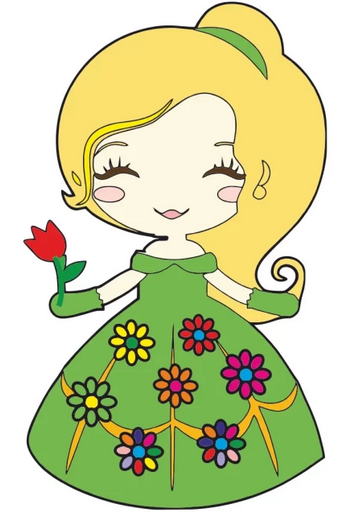 „WIOSNA WIERSZEM MALOWANA”Organizator konkursu: Szkoła Podstawowa im. G. Piramowicza       w KłomnicachCele konkursu:- rozbudzanie u uczniów zainteresowania poezją;-upowszechnienie kultury żywego słowa;- uczenie współzawodnictwa w przyjaznej i wiosennej atmosferze;- kształtowanie wrażliwości na piękno języka ojczystego i rozwijanie zdolności recytatorskich;- inspirowanie młodego pokolenia do aktywnego uczestnictwa w kulturze. Warunki uczestnictwa:- konkurs przeznaczony jest dla uczniów klas I-III Szkół Podstawowych z terenu gminy Kłomnice;- każda szkoła zgłasza do konkursu po jednym uczestniku z klasy, wyłonionym wcześniej w eliminacjach szkolnych;- konkurs będzie miał formę prezentacji dowolnie wybranego jednego wiersza o tematyce wiosennej;- do konkursu można przystąpić wyłącznie indywidualnie;- uczestników konkursu obowiązuje pamięciowe przygotowanie utworu poetyckiego, a czas recytacji utworu nie może przekroczyć 4 minut;- warunkiem przystąpienia do konkursu jest złożenie oświadczenia o wyrażeniu zgody na przetwarzanie danych osobowych dziecka oraz karty na udział dziecka w konkursie ( Załącznik nr 1, Załącznik nr 2).Kryteria oceny:- dostosowanie wiersza do wieku wykonawcy;- stopień pamięciowego opanowania utworu;- interpretacja tekstu;- kultura słowa (dykcja, akcent, modulacja głosu, intonacja);- ogólne wrażenie artystyczne Terminy:- szkoły są zobowiązane do dostarczenia w terminie do 28 marca 2024r., kart uczestników osobiście: Szkoła Podstawowa w Kłomnicach, ul. Szkolna 1, lub drogą mailową: natalianiestrój@szkolaklomnice.pl;- konkurs recytatorski odbędzie się 12.04.2024r.o godz. 9.00 w Szkole Podstawowej im. G. Piramowicza w Kłomnicach, ul. Szkolna 1.6.  Nagrody:- ogłoszenie wyników i wręczenie nagród odbędzie się po prezentacji wszystkich uczestników, dokonaniu oceny przez niezależną komisję konkursową, powołaną przez Organizatora;- przewidziane są 3 nagrody główne (I, II,III miejsce), 3 wyróżnienia;- wszyscy uczestnicy konkursu otrzymują pamiątkowe dyplomy.Uwagi końcowe:- decyzja komisji jest ostateczna i nie podlega odwołaniu;- uczestnicy konkursu recytatorskiego wraz z opiekunami przyjeżdżają we własnym zakresie.Serdecznie zapraszamy do udziału w konkursie
i życzymy powodzenia!Organizatorzy konkursu: Natalia Niestrój, Dominika Sztekler, Joanna DeszczZałącznik  nr 1 KARTA ZGŁOSZENIA DO GMINNEGO KONKURSU RECYTATORSKIEGOWiosna wierszem malowanaImię i nazwisko recytatora, ……………………………………………………………………………………..Nazwa szkoły…………………………………………………………………………………….mię i nazwisko nauczyciela:…………………………………………………………………………………….Autor i tytuł wiersza…………………………………………………………………………………….…………………………………………………………………………………….Numer kontaktowy  do nauczyciela…………………………………………………………………………………….Prosimy o czytelne wypełnienie KARTY ZGŁOSZENIAZałącznik nr 2ZGODA RODZICA NA PRZETWARZANIE DANYCH OSOBOWYCH DZIECKAWyrażam zgodę / nie wyrażam zgody* na przetwarzanie danych osobowych mojego dziecka ……………………………………………………........., w tym: imienia i nazwiska, wizerunku, klasy i nazwy szkoły, do której uczęszcza, w celu przeprowadzenia 
Gminnego Konkursu Recytatorskiego,  który zostanie zorganizowany przez    Szkołę Podstawową w Kłomnicach . Wyrażenie zgody jest jednoznaczne z tym, że dane, o których mowa wyżej, oraz informacje o dziecku będą mogły zostać upublicznione na stronie internetowej Szkoły Podstawowej
w Kłomnicach oraz w lokalnej prasie.…………………………………			……………………………………..(miejscowość i data)			(czytelny podpis rodzica/prawnego opiekuna)